.RIGHT FOOT FORWARD, SNAP FINGERS, LEFT FOOT FORWARD, 2 SNAP FINGERSRIGHT SIDESTEP, TOGETHER, RIGHT SIDESTEP, SCUFF LEFT TOE BESIDE RIGHT FOOTLEFT SLOW SHIMMY, CLOSE, HOLD¼ TURN LEFT ON RIGHT FOOT, TOUCH LEFT BESIDE RIGHT, ¼ TURN LEFT ON LEFT FOOT, TOUCH RIGHT BESIDE LEFTRIGHT KICK BALL CHANGE, RIGHT FORWARD, (PIVOT ½ TURN LEFT AS LEFT TOUCHES TO RIGHT FOOT)LEFT KICK BALL CHANGE, LEFT FORWARD, (PIVOT ½ TURN RIGHT AS RIGHT TOUCHES TO LEFT FOOT)REPEATFINISHRIGHT FORWARD, SIDE STEP LEFT STRETCHING BOTH ARMS OUT SIDEWAYSDancing Up A Sweat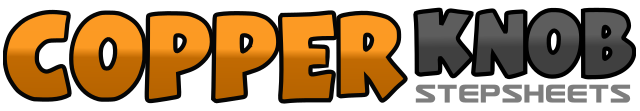 .......Count:24Wall:2Level:Beginner.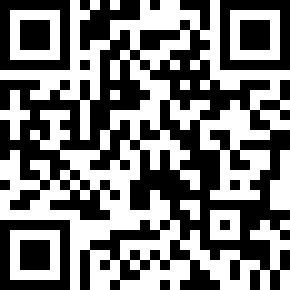 Choreographer:Irene Groundwater (CAN)Irene Groundwater (CAN)Irene Groundwater (CAN)Irene Groundwater (CAN)Irene Groundwater (CAN).Music:Sweat (Alalalalong) - I & R LewisSweat (Alalalalong) - I & R LewisSweat (Alalalalong) - I & R LewisSweat (Alalalalong) - I & R LewisSweat (Alalalalong) - I & R Lewis........1-2Right foot forward, snap fingers shoulder height on right side of body3&4Left foot forward, snap fingers shoulder height on left side of body twice5-6Step right foot to right side, close left foot to right foot7-8Step right foot to right side, scuff left foot beside right foot9-10Sidestep left foot as you shimmy to the left for 2 counts11-12Close right foot to left foot, hold13-14Right foot forward (pivoting ¼ turn left on right foot), touch left foot beside right foot15-16Left foot forward (pivoting ¼ turn left on left foot), touch right foot beside left foot17&18Kick right foot forward, step down on ball of right foot, step down on left foot19-20Right foot forward, pivot ½ turn left on right foot as left foot touches beside right foot21&22Kick left foot forward, step down on ball of left foot, step down on right foot23-24Left foot forward, pivot ½ turn right. On left foot as right foot touches beside left foot1-2Right foot forward, side step left holding both arms outstretched in a 'T' formation